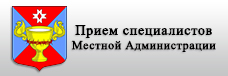 Местная администрация муниципального образования Лаголовское сельское поселение муниципального образования Ломоносовского муниципального района Ленинградской областиРАСПОРЯЖЕНИЕ«01» августа 2019								№ 127-РОб утверждении реестра мест (площадок) накопления твердых коммунальных отходов муниципального образования Лаголовское сельское поселение муниципального образования Ломоносовского муниципального района Ленинградской областиРуководствуясь Федеральным законом от 06.10.2003 года № 131-ФЗ (ред. от 01.05.2019) «Об общих принципах организации местного самоуправления в Российской Федерации», Федеральным законом от 24.06.1998 года № 89-ФЗ (ред. от 25.12.2018) «Об отходах производства и потребления», постановлением Правительства РФ от 31.08.2018 года №1039 «Об утверждении правил обустройства мест (площадок) накопления твердых коммунальных отходов и ведения их реестра», Уставом муниципального образования Лаголовское сельское поселение,РАСПОРЯЖАЮСЬ:1. Утвердить реестр мест (площадок) накопления твердых бытовых коммунальных отходов муниципального образования Лаголовское сельское поселение муниципального образования Ломоносовского муниципального района Ленинградской области в соответствии с Приложением.2. Опубликовать настоящее Распоряжение на официальном сайте муниципального образования МО Лаголовское сельское поселение в информационно-телекоммуникационной сети Интернет.3. Контроль за исполнение настоящего Распоряжения возложить на заместителя главы местной администрации по должности.Глава местной администрацииМО Лаголовское сельское поселение				А.Ю. Нарумов